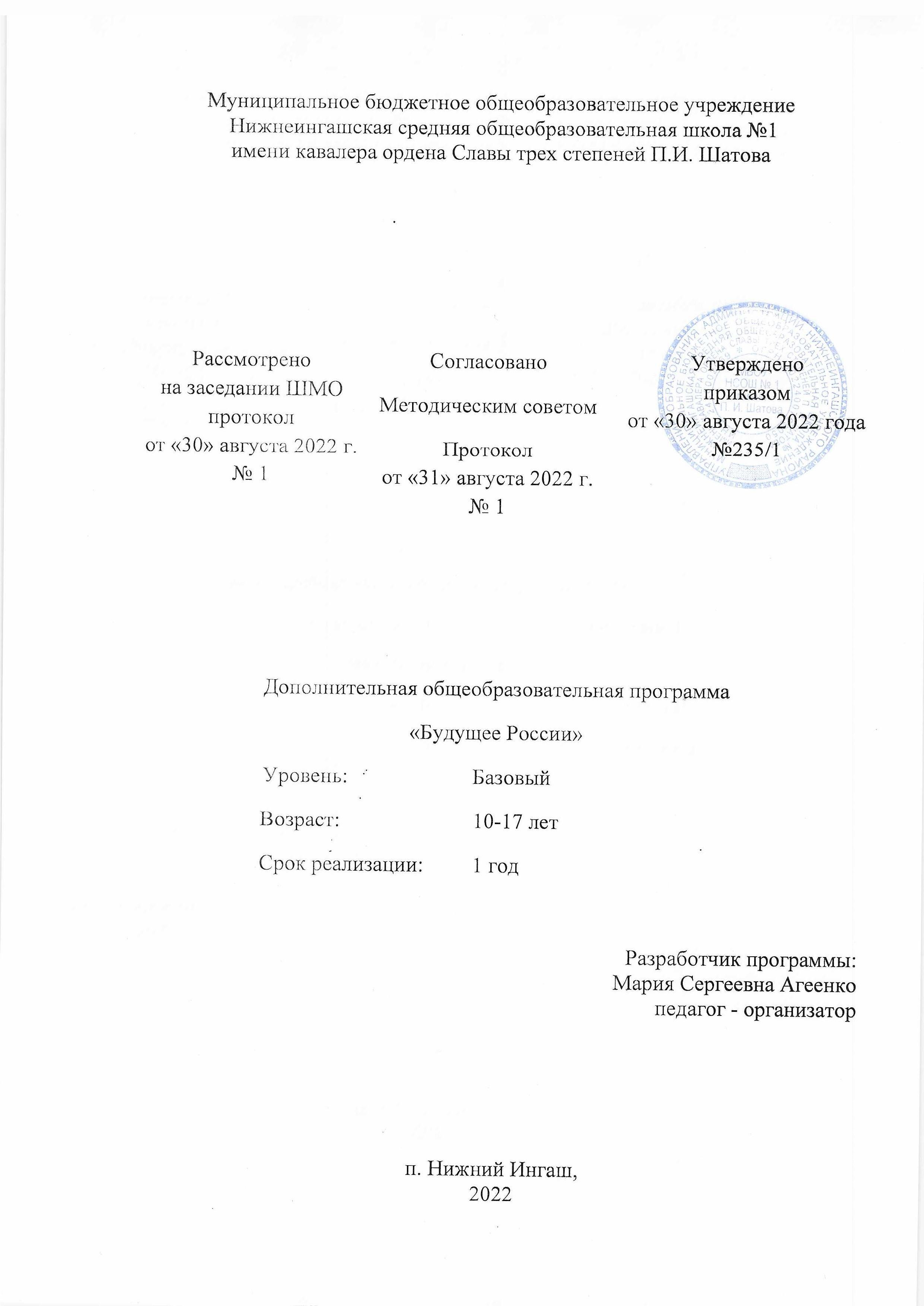 Содержание программы.Пояснительная запискаОбразовательная программа «Российское движение школьников» разработана на основе примерных (типовых) программ для системы дополнительного образования детей «Будь активен с РДШ», «Лидеры РДШ», «Герой нашего времени». А так же на основе ФЗ «Об образовании» от 29.12.2012 273, Федерального закона «О государственной поддержке молодежных и детских общественных объединений» от 28.06.1995, Указа Президента Российской Федерации от 29 ноября 2015г № 536 «О создании Общероссийской общественно – государственной детско – юношеской организации «Российское движение школьников» (Собрание законодательства Российской Федерации, 2015, № 44, ст. 6108) и Устава Общероссийской общественно – государственной детско – юношеской организации «Российское движение школьников».Актуальность программы. Определяется тем, что познавательная активность учащихся, осваивающих программу, выходит за рамки собственно образовательной среды в сферу самых разнообразных социальных практик. (Под социальной практикой мы понимаем социально значимую деятельность, направленную на решение социальных проблем с целью получения опыта социального взаимодействия). В свою очередь, социальные практики создают условия для осознанного выбора индивидуальных образовательных траекторий учащихся, формирования уникальных актов действия, таких, как «понимание», «выбор», «решение», «ответственность». Участвуя в реализации дополнительной общеразвивающей программы РДШ» учащиеся получают широкий социальный опыт конструктивного взаимодействия и продуктивной деятельности на благо общества. Отличительными особенностями программы является психологическое сопровождение образовательной деятельности, что способствует достижению лучших результатов. Наряду с занятиями по направлениям РДШ проводится тестирование на лидерство (анкеты на креативность, коммуникабельность, организаторские способности) и тренинговые занятия личностного роста учащихся. Новизна и педагогическая целесообразность дополнительной общеразвивающей программы «РДШ» заключается в том, что рамках её реализации применяется метапредметный подход к образовательной деятельности. Содержание программы ориентировано на развитие личности каждого школьника, его практическую деятельность. Обучающимся предоставляется возможность приобретать умения и навыки по направлениям деятельности РДШ и принимать участие в творческих конкурсах, семинарах, тематических слётах, форумах, фестивалях, посещать детские оздоровительные лагеря, заниматься добровольческой деятельностью, встречаться с интересными людьми, пробовать свои силы в журналистике, обмениваться и перенимать опыт школьников из других регионов страны. Для освоения материала учащимся предлагается определенный учебный алгоритм, в рамках которого они максимально самостоятельно выполняют поиск, систематизацию, анализ и синтез информации. Выбранные для процесса обучения технологии: «личностно-ориентированные технологии», «технологии педагогических мастерских», «технологии обучения в сотрудничестве», «технология ТРИЗ», «Игровые технологии» позволят создать благоприятные условия для социализации детей, будут формировать коммуникативную культуру, способствовать воспитанию таких душевных качеств, как дружелюбие, общительность, толерантность, готовность помочь в различных жизненных ситуациях, а также лидерские качества.Целью данной программы является развитие различных личностных качеств подростков посредством приобретения опыта социально-значимой деятельности в районном штабе местного отделения Российского движения школьников.Задачи:Обучающие:- расширить кругозор обучающихся по истории детских общественных движений, в том числе и Российского движения школьников, а также ознакомить с нормативно правовой базой, уставом и конвенцией ООН;- формировать элементарные умения и навыки работы в коллективе;- формировать опыт самостоятельной работы в школьных активах по направлениям РДШ;- научить оптимизировать содержания деятельности школьных детских общественных объединений через работу в районном активе РДШ,- расширить зоны деятельности и внедрение социально значимых проектов.Развивающие:- содействовать развитию социальной активности и оказание помощи в возможном выборе форм участия в Российском движении школьников, а также в проявления гражданской позиции;- сформировать у обучающихся основы коммуникативной и социальной компетентностей;- способствовать раскрытию индивидуальных личностных качеств, учащихся;Обеспечивать включение членов школьных детских общественных объединений в систему деятельности РДШ.Воспитательные:- формировать гражданскую, патриотическую позиции растущей личности;- формировать гуманистические ценности и идеалы, выработку человеческого достоинства, ответственности за свои поступки;- воспитывать личностные качества, коммуникативные способности и организаторских способностей для дальнейшей ориентации в системе социальных отношений;- воспитывать гражданскую активность;- воспитывать стремление к самостоятельному приобретению знаний и умений.Срок освоение программы.Программа рассчитана на 1 год. Общее количество учебных часов, запланированных на весь период обучения, необходимый для освоения программы 204 часа.Формы организации образовательного процесса: индивидуальные занятия, групповые занятия, др.Виды занятий: лекции, практические занятия, мастер — классы, тренинговые занятия, занятия на взаимодействие и командообразование, дискуссии, мониторинговые занятия, деловые игры.Формы работы направлены на расширение навыка коллективизации: групповая; межгрупповая; коллективная.К ранее указанным видам занятий добавляются: тренинги, творческие задания РДШ, конкурсы (участие в районных, областных и всероссийских), проектные занятия, встречи со специалистами в разных направлениях РДШ, выездные тематические смены, круглые столы, концерты, форумы, слеты, занятие – презентация, занятие - пресс-конференция, занятие – дебаты, занятие – выборы, занятие - пресс-центр, занятие — акция.Режим занятий:Программа обучения предполагает следующий режим работы: 204 часа в год, 2 занятия в неделю по 3 часа. Длительность занятия 60 минут;Планируемые результаты.Результаты минимального уровня подготовки учащегося: изучение истории Общественных движений, основных направлений Российского движения школьников, основных нормативных актов, регламентирующих работу детских общественных объединений; алгоритм работы РДШ в школе.Результаты среднего уровня подготовки учащегося:- овладение способами самопознания, рефлексии, самовоспитания и самообразования;- приобретение социальных знаний о ситуации межличностного взаимодействия;- приобретения знаний в планировании социально-значимой деятельности ипроектной деятельности РДШ, участие в деятельности РДШ.Результаты максимального уровня подготовки учащегося:приобретение опыта общения с представителями других социальных групп, других поколений, опыта самоорганизации, организации совместной деятельности с другими детьми и работы в команде; нравственно-этический опыт взаимодействия со сверстниками, старшими и младшими детьми, взрослыми в соответствии с общепринятыми нравственными нормами, участие в социально- значимой деятельности и проектной деятельности, а также конкурсном движении РДШ.Общие результаты работы по данной программе можно оценить по трём уровням подготовленности учащегося, которые они могут достигать в разный временной промежуток. Отслеживание уровня реализации программы происходит в форме тестирования и суммирования общих показателей по каждой теме, отслеживанию уровня участия в различных социально-значимых мероприятиях, запланированных в ходе реализации программы (акции, написание проектов, участие в конкурсах и проектах РДШ, слетах, форумах и т.д.).Тематическое планирование «Хочу быть лидером» (40ч). Общие понятия лидерства. Стили лидерства. Определение стилей лидерства на примерах известных личностей. Тестирование и обсуждение. Беседа о роли своевременного тестирования. О тестах и их отношении к лидерству. Понятие тренинг; описание и правила тренингов. Тренинговые занятия.«Азбука лидера» (40ч). История детского движения в России «Каким ты видишь движение в те времена». Современное детское движение. Недостатки и достоинства. Органы школьного самоуправления. Нормативные документы самоуправления. Тренинг – игра.«Лидер - общение» (40ч). Коммуникативные навыки и умения. Понятие коммуникация. Классификация коммуникаций. Тренинг на развитие коммуникативных навыков. Деловая игра «Умеем ли мы общаться?». Этапы формирования коллектива. Команда и командообразование. Организаторская техника. Самодиагностика, программа самосовершенствования, правила организаторской работы, памятка организатора«Направления РДШ» (40ч). Информационно-медийное направление РДШ Оформитель, журналист, блогер, SMM, школьное телевидение, школьное радио. Секреты отрядного уголка, оформление стенда, основы работы школьных издательств, школьного телевидения. Информационно-медийное направление РДШ Оформитель, журналист, блогер, SMM, школьное телевидение, школьное радио. Стенды, газеты, странички в соц.сетях, школьное телевидение и радио. Военно-патриотическое направление РДШ. Военно-патриотическое направление РДШ. Гражданская активность направление РДШ. Личностное развитие направление РДШ «РДШ практика» (44ч). Календарь дней единых действий РДШ, работа с направлениями по дням единых действий. Организации ДЕДов РДШ по направлениям. КТД — коллективное творческое дело алгоритм планирования и проведения дней единых действий. Итоговое занятие.Календарный учебный график1 год обучения (204 часа)Условия реализации программыДля успешной реализации программы необходимо выполнение ряда условий:Кадровое обеспечение, научно-методическое обеспечение и экспертиза занятости обучающихся, материально-техническое обеспечение.Кадровое обеспечение.Научно-методическое обеспечение и экспертиза занятости обучающихся во внеурочное время.Нормативно-правовая база: Конвенция о правах ребенка; Конституция РФ; Федеральный Закон «Об образовании в Российской Федерации»; Концепция модернизации российского образования до 2025 г; Проект современной модели образования; Стратегия развития науки и инноваций в Российской Федерации на период до 2025 года; Нормативно-правовая база школы: Устав школы; Программа развития учреждения; Локальные акты школы по реализации введения ФГОС ООО; Основная образовательная программа основного общего образования; Должностные инструкции; Программы воспитательной работы по направлениямМатериально-техническое обеспечениеДля реализации Программы в условиях введения ФГОС ООО и организации внеурочной деятельности в школе имеются необходимые условия. НСОШ №1 имени П.И. Шатова п. Нижний Ингаш располагается в типовом трехэтажном учебно-административном здании, соответствующем строительным и санитарно-гигиеническим нормам и правилам. Для организации внеурочной деятельности школа располагает спортивным залом со спортивным инвентарем, библиотекой, музыкальной, мультимедийной и компьютерной техникой. Школа располагает кабинетами, оборудованными компьютерной техникой, мультимедийными проекторами, экранами. Для реализации программы РДШ учащихся необходимо: - выбор оптимальных условий и площадок для проведения различных мероприятий; - материально-техническое оснащение для творчества обучающихся и оформления работ, проектов; - наличие канцелярских принадлежностей; - аудиоматериалы и видеотехника; - компьютеры; - мультимедийные установки; - доступ в сеть Интернет информационное обеспечение Кабинет информатики подключен к сети Интернет. Формы аттестации и оценочные материалы.Промежуточная аттестация обучающихся проводится с использованием контрольно-измерительных материалов, разработанных педагогом в программе курса внеурочной деятельности. Промежуточная аттестация по внеурочной деятельности может быть- индивидуальной - защита портфолио в конце учебного года на уровне рабочей группы.- групповой - отчет, защита проекта, выставки творчества, смотры, концерты, спектакли, спортивные соревнования, турниры, игры, результаты исследований, фестиваль, учебно-исследовательская конференция и другиеСодержание проведения промежуточной аттестации определяется направленностью внеурочной деятельности, содержанием программ курсов внеурочной деятельности, в соответствии с результатами освоения курса РДШ.Система оценки результатов, используемая при проведении промежуточной аттестации обучающихся по внеурочной деятельности РДШ.При проведении промежуточной аттестации обучающихся в целях осуществления единого подхода и проведения сравнительного анализа применяется критериальная система оценивания.Педагог самостоятельно определяет максимальное количество возможных критериев с учетом специфики реализуемой программы курса внеурочной деятельности. Для оценивания результатов используется уровневая система, позволяющая оценить уровень результатов, оформляется в виде зачета/незачета:Высокий уровень – означает, что обучающийся овладел практически всеми умениями и навыками, предусмотренными программой курса внеурочной деятельности, а также способен самостоятельно выполнять задания в рамках изученного по программе материала;Средний уровень – означает, что обучающийся овладел, в целом, требуемыми умениями и навыками, предусмотренными программой курса внеурочной деятельности, однако выполняет задания на основе образца, почти не прибегая к помощи извне.Низкий уровень – означает, что обучающийся недостаточно овладел практически всеми умениями и навыками, предусмотренными программой курса внеурочной деятельности, поэтому он в состоянии выполнить лишь простейшие практические задания, однако прибегает к помощи достаточно часто.Критический уровень, «незачет» – означает, что обучающийся не овладел умениями и навыками, предусмотренными программой курса внеурочной деятельности.Перед началом обучения по программе курса внеурочной деятельности педагог знакомит обучающихся с системой оценивания, которая применяется при проведении промежуточной аттестации.Список литературы для педагога:1. «РДШ» в школе. Методическое пособие (Авторы-составители: Белорыбкина Е.А., Головин Б.Н., Горбенко И.А., Гусев А.А., Долина Н.Н., Епов Д.В., Леванова Е.А., Петрина З.И., Пушкарева Т.В., Прутченков А.С., Родионова Е.Г., Телушкин М.В., Фришман И.И., Москва: ООГДЮО «Российское движение школьников», 2018 г.).2. Информационно-медийное направление Российского движения школьников. Учебно-методическое пособие. (Владимирова Т.Н., Мажура А.В., Михеев И.А., Курганкина Н.С., Покровский Д.Е., Шестов А.М., Толкачев А.А., Авдеенко Е.Р.; под общей редакцией А.А. Крюковой; ФГБУ «Российский детско-юношеский центр», 2018 г.).3. Методические рекомендации по направлению деятельности «Личностное развитие. Популяризация здорового образа жизни»: методическое пособие (Леванова Е.А., Лопатина И.А., Морозюк С.Н., Сахарова Т.Н., Попова-Смолик С.Ю., Пушкарева Т.В., Уманская Е.Г., Толкачев А.А.; под ред. Е.А. Левановой ; Общерос. обществ.-гос.детско-юношеская организация «Российское движение школьников», 2018 г.).4. Организация работы педагога по направлению деятельности Российского движения школьников «Личностное развитие». Методическое пособие. (Червоная И.В., Покровский Д.Е., Савельев Г.Н., Савенко В.Г., Ревин И.А., Ревина Е.В; ФГБУ «Российский детско-юношеский центр», 2018 г.).5. Методические рекомендации по направлению деятельности «Гражданская активность» (Общероссийская общественно-государственная детско-юношеская организация «Российское движение школьников», Московский педагогический государственный университет, Т.Н.Арсеньева, Х.Т. Загладина, А.В. Коршунов, В.Е. Менников, Москва, 2016г.)6. Методические рекомендации для педагогов по направлению деятельности Российского движения школьников «Экология». Методическое пособие (Гаврилина Ю.А., Маслова Д.Д, Покровский Д.Е., Шестов А.М., Баженова А.К., Коренюгина Т.Ю., Ревина Е.В.; ФГБУ «Российский детско-юношеский центр», 2018 г.).7. Теоретико-практические основания развития школьного добровольческого движения. Методическое пособие. (Общероссийская общественно-государственная детско-юношеская организация «Российское движение школьников», Т.Н. Арсеньева, В.А. Зотова, Д.Д. Маслова, Д.Е. Покровский, А.С. Федорова).8. Вовлечение родителей в деятельность Российского движения школьников. Методическое пособие. (Червоная И.В., Толкачев А.А., Парамонова М.Ю., Толкачева Д.Г., Авдулова Т.П., Зверева О.Л., Кротова Т.В., Духавнева А.В., Ревина Е.В.; ФГБУ «Российский детскоюношеский центр», 2018 г.).Список литературы для обучающихся:1. Арсентьев, Е.А. Молодёжные организации современной России / Е.А. Арсентьев // Преподавание истории в школе. - 2005. - №7. - С.16-24.2. Волонтерство в России: говорят цифры. Информационно-аналитический бюллетень о развитии гражданского общества и некоммерческого сектора в РФ/ июнь №1, 2014.303. Детское движение. Словарь-справочник. составители и редакторы: Т.В. Трухачева, А.Г. Кирпичник - М.-2005. - 544с.4. Информационно-справочные материалы (документы международной молодежной политики, описание европейских молодежных программ), М.: Фонд содействия развитию международного сотрудничества, 2009, - 104 с.5. Касс, П. Успех. Лидер. Действие / Интеллектуальная литература, 2010.6. Ковтун А.В. Сборник лучших практик развития волонтёрского движения субъектов Российской Федерации / А. В. Ковтун, А. А. Соколов. Под ред. Т. Н. Арсеньевой. – М. : АВЦ, 2016. – 93 с.7. Луков В. А. Учебное пособие «Социальное проектирование».- М.-МГУ.-2007.8. Просветов Г.И. Управление проектами: задачи и решения: учебно-практическое пособие. - М.: Изд-во «Альфа-Пресс»: , 2008. - 200 с.9. Ребрик С. Презентация: 10 уроков.- М., 2006.10. Романова М.В. Управление проектами: учебное пособие. - М.: ИД «ФОРУМ»: ИНФРА, 2009. - 256 с.11. Светлов Н.М., Светлова Г.Н. Информационные технологии управления проектами: Учебное пособие. - М. - ФГОУ ВПО РГАУ-МСХА им. К.А. Тимирязева- 2007. -144 с.12. Фадеева Е.И. Тайны имиджа. — М., 2002.13. Фадеева Е.И. Лабиринты общения. — М., 2003.14. Фадеева Е.И., Ясюкевич М.В. Выбирая профессию, выбираем образ жизни. М.,2004.14. Материалы сайтов:https://рдш.рф https://rdsh.education/strategia1/ https://vk.com/public122623791 https://vk.com/rdsh61 Список литературы для родителей:1. «РДШ» в школе. Методическое пособие (Авторы-составители: Белорыбкина Е.А., Головин Б.Н., Горбенко И.А., Гусев А.А., Долина Н.Н., Епов Д.В., Леванова Е.А., Петрина З.И., Пушкарева Т.В., Прутченков А.С., Родионова Е.Г., Телушкин М.В., Фришман И.И., Москва: ООГДЮО «Российское движение школьников», 2018 г.).2. Информационно-медийное направление Российского движения школьников. Учебно-методическое пособие. (Владимирова Т.Н., Мажура А.В., Михеев И.А., Курганкина Н.С., Покровский Д.Е., Шестов А.М., Толкачев А.А., Авдеенко Е.Р.; под общей редакцией А.А. Крюковой; ФГБУ «Российский детско-юношеский центр», 2018 г.).3. Методические рекомендации по направлению деятельности «Личностное развитие. Популяризация здорового образа жизни»: методическое пособие (Леванова Е.А., Лопатина И.А., Морозюк С.Н., Сахарова Т.Н., Попова-Смолик С.Ю., Пушкарева Т.В., Уманская Е.Г., Толкачев А.А.; под ред. Е.А. Левановой ; Общерос. обществ.-гос.детско-юношеская организация «Российское движение школьников», 2018 г.).4. Организация работы педагога по направлению деятельности Российского движения школьников «Личностное развитие». Методическое пособие. (Червоная И.В., Покровский Д.Е., Савельев Г.Н., Савенко В.Г., Ревин И.А., Ревина Е.В; ФГБУ «Российский детско-юношеский центр», 2018 г.).5. Методические рекомендации по направлению деятельности «Гражданская активность» (Общероссийская общественно-государственная детско-юношеская организация «Российское движение школьников», Московский педагогический государственный университет, Т.Н.Арсеньева, Х.Т. Загладина, А.В. Коршунов, В.Е. Менников, Москва, 2016г.)6. Методические рекомендации для педагогов по направлению деятельности Российского движения школьников «Экология». Методическое пособие (Гаврилина Ю.А., Маслова Д.Д, Покровский Д.Е., Шестов А.М., Баженова А.К., Коренюгина Т.Ю., Ревина Е.В.; ФГБУ «Российский детско-юношеский центр», 2018 г.).7. Теоретико-практические основания развития школьного добровольческого движения. Методическое пособие. (Общероссийская общественно-государственная детско-юношеская организация «Российское движение школьников», Т.Н. Арсеньева, В.А. Зотова, Д.Д. Маслова, Д.Е. Покровский, А.С. Федорова).ПРИЛОЖЕНИЕ 1Список РДШ,Учащихся в МБОУ Нижнеингашская СОШ №1 имени П.И. ШатоваРуководитель кружка                                                                      М.С. Агеенко№Наименование разделаНомер страниц1.Содержание программы.22.Пояснительная записка.33.Цель и задачи4-54.Календарно – учебный график8-125.Условия реализации программы.136.Методическое обеспечение программы.147.Материально-техническое обеспечение программы.15Список используемой литературы.17Приложения20№ п/пНаименование раздела, темы занятияКол-во часов1«Хочу быть лидером»40   2«Азбука лидера»403«Лидер – общения»404«Направления РДШ»405«РДШ практика»44ИТОГО:204№п/пСодержаниеПо плануПо фактуТеорияПрактикаИтого1Вводное занятие. Знакомство спланом работы, целями,задачами. Правила техникибезопасности. Правилапожарной безопасности02.09.2022332Основы лидерства. Общиепонятия лидерства. Стилилидерства.07.09.2022333Лидер – это….09.09.2022334Тренинг выявления лидера14.09.2022335Лидер как коммуникатор16.09.2022336Лидер переговоров21.09.2022337Как вести за собой23.09.2022338Мастерская общения «Давайте познакомимся»28.09.2022339Я лидер?06.10.20223310Я и мы12.10.20223311Я и они14.10.20223312Путь к успеху19.10.20223313Общайтесь уверенно21.10.20223314Экзаменуем лидера26.10.2022114015История детского движения в России28.10.20223316Современное детское движение02.11.20223317Школьное самоуправление и совет лидеров РДШ04.11.20223318Имею права и обязан09.11.20223319Участие в жизни .РДШ11.11.20223320Тестирование, тренинг – игра на лидерство16.11.20223321Порядок, процесс организации, система. Как действует организатор. Техники лидерства.18.11.20223322Имидж лидера. Портфолио лидера.23.11.20223323Психология лидера.25.11.20223324Теория управления.30.11.20223325Лидер и его команда.02.12.20223326Информационно – коммуникационные технологии в деятельности современного лидера.07.12.20223327Работа с информацией и с коллективом.09.12.20223328Личность как субъект общения. 14.12.2022114029Коммуникативные навыки и умения16.12.20223330Коммуникация21.12.20223331Этапы формирования коллектива23.12.20223332Командообразование28.12.20223333Организаторская техника30.12.20223334Тренинговые занятия для лидеров Совета лидеров РДШ11.01.20233335Социальное проектирование РДШ13.01.20233336Практикум «Чемодан лидеров»18.01.20233337Самопрезентация20.01.20233338«Школа ведущих»25.01.20233339Тренинг «Успешная самопрезентация»27.01.20233340Тренинг «Создай команду»01.02.20233341Коммуникативные качества. Самооценка.03.02.20233342Коллектив – основа организаторской деятельности.08.02.2023114043Личностное развитиенаправление РДШ10.02.20233344Гражданская активностьнаправление РДШ.15.02.20233345Военно-патриотическоенаправление РДШ.17.08.20233346Информационно-медийноенаправление РДШ.22.02.20233347Тренинговые занятия24.02.20233348Разбор проектов по данным направлениям01.03.20233349Основные направления деятельности РДШ03.03.20233350Основы самоуправления.08.03.202333517 ключей самоуправления10.03.20233352Практикум «Оценим себя реально»15.03.20233353Игры на сплочение коллектива.17.03.20233354Изучение общественного мнения.22.03.20233355Работа с информацией.05.04.20233356Разные пути общения.07.04.2023114057День единых действий12.04.20233358Организации ДЕДов РДШ понаправлениям. КТДколлективное творческое дело14.04.20233359День единых Действий понаправлениям19.04.20233360Тренинг общение21.04.20233361Планирование событий26.04.20233362Акция РДШ28.04.20233363Алгоритм организации работы РДШ в объединении03.05.20233364Игровое моделирование действительности.05.05.20233365Основные идеи методики коллективно – творческой деятельности.10.05.20233366«Уверенный ли вы человек?»12.05.20233367Методика организации и проведения социальных акций.17.05.20233368Технология игровых программ. Моделирование.19.05.20233369Работа со школьными СМИ24.05.20233370Деловая игра «PROдвижение»26.05.20233371Итоговое занятие31.05.20232244Рабочая группа                                           Функции Административно координационнаяКоординирует деятельность всех участников образовательного процесса, делает выводы об эффективности проделанной работы, вносит коррективы, обеспечивает создание условий для организации внеурочной деятельности, проводит мониторинг результатов, вырабатывает рекомендации на основании результатов апробации.Консультативно - методическаяОбеспечивает предоставление всех необходимых содержательных материалов, изучение всеми участниками документов ФГОС второго поколения, проведение семинаров и совещаний с участниками в рамках инструктивно-методической работы на опережение, распространение опыта участников, оказание консультативной и методической помощи учителям.Педагоги школыИзучают документально-нормативную базу, используют новые технологии в учебной и воспитательной деятельности, обеспечивающие результаты, организуют проектную и исследовательскую деятельность обучающихся, обеспечивают взаимодействие с родителями (законными представителями)Привлеченные специалисты школыОрганизация внеурочной деятельности по направлениям: Духовно-нравственноеСоциальное Общекультурное Общеинтеллектуальное Спортивно-оздоровительное№п/пФИОКласс1Абих Дарья Павловна7 «А»2Агеенко Владислав Денисович5 «А»3Агеенко Роман Денисович8 «Б»	4Алексеевич Софья Дмитриевна5 «А»5Барышева Виктория Владимировна5 «Б»6Бебешко Виктория Вячеславовна9 «Б»7Бойкова Юлия Владимировна7 «А»8Бутенко Глеб Олегович9 «А»9Вдовин Олег Евгеньевич8 «Б»10Гора Кирилл Евгеньевич9 «А»11Гребенников Никита Евгеньевич1112Григорьев Валентин Сергеевич9 «А»13Григорьев Дмитрий Сергеевич1014Давидович Ярослав Олегович3 «А»15Джуманов Эдуард Олегович8 «Б»16Дмитриев Илья Александрович9 «В»17Дышлёнок Артём Евгеньевич6 «Б»18Ерохин Константин Владимирович9 «В»19Ефименко Даниил Алексеевич7 «Б»20Зарипова Карина Нодирбековна9 «В»21Звонкова Екатерина Романовна1122Золотарева Анастасия Юрьевна9 «В»23Золотарева Яна Юрьевна7 «Б»24Зикрацкая Дарья8 «Б»25Ибодов Рустам Ташрифович8 «А»26Игошин Вадим Александрович9 «А»27Илларионов Даниил Сергеевич9 «В»28Какунин Даниил Алексеевич1029Каниннен Александр Викторович9 «А»30Костюкевич Андрей7 «Б»31Капитоненко Павел Михайлович9 «А»32Киселёва Елизавета Денисовна1133Ковалёва Екатерина Игоревна1034Колобова Юлия Константиновна9 «А»35Кондратьева Влада Владимировна9 «А»36Крылова Виктория Константиновна9 «Б»37Крючкова Валерия Романовна3 «В»38Куренной Максим Сергеевич8 «Б»39Лосева Татьяна Владимировна9 «В»40Мадалиев Элимбек Мирланович7 «Б»41Мазарчук Алексей Валерьевич7 «Б»42Макаров Егор Евгеньевич9 «В»43Макарова Елизавета Юрьевна9 «Б»44Малухина Анастасия Борисовна9 «Б»45Мамонтова Алина Денисовна9 «В»46Матюшова Мария Михайловна7 «Б»47Медведева Алёна Евгеньевна9 «В»48Мягкова Мария Евгеньевна9 «В»49Назаров Егор Алексеевич9 «А»50Носкова Екатерина Григорьевна1051Панченко Сергей Викторович3 «В»52Пачесова Анастасия  Федоровна1053Пачесова Нина Федоровна1054Петеримов Владислав Юрьевич1055Петрова Виктория Владимировна9 «В»56Сантросян Артур Каренович7 «Б»57Сарапулова Анна Романовна9 «В»58Селиванов Никита Владиславович1059Сойко Денис Владимирович9 «В»60Старовойтова Анна Алексеевна9 «Б»61Стах Диана Александровна8 «Б»62Сударикова Виктория Андреевна5 «А»63Терепенко Анна Романовна3 «В»64Титова Алена Максимовна9 «В»65Чепуров Виталий Евгеньевич9 «В»66Шмаль Виктор Андреевич7 «А»